ピア・カウンセリングセミナーのごけがちしいこの、みなさまいかがおごしでしょうか。このたび、ピア・カウンセリングセミナーをのでいたします。ピアとは、「じをっている」というです。ピアでおいすで、みやちをしていきながらのっているをりします。は、「ピア・カウンセリングとはか」をのないもめています。　ピア・カウンセリングをしてみたい・ごのあるはごさい。　　：２０１６９９（）１３：３０～１６：３０　　：シビックセンター　３Ｆ　（A･B）（・ ☆・･）　　：ピア・カウンセリングにのある（のはいません）　　：１２（）　　　　　　　  ：　リーダー：・　　　　　　：８月３１日（）：にをおきの、FAXまたはメールにておみさい。★介助の必要な方は、ご自身でお連れ下さい。手話通訳の必要な方は、事前にお知らせ下さい。おみ・おわせ　：　スタジオIL文京　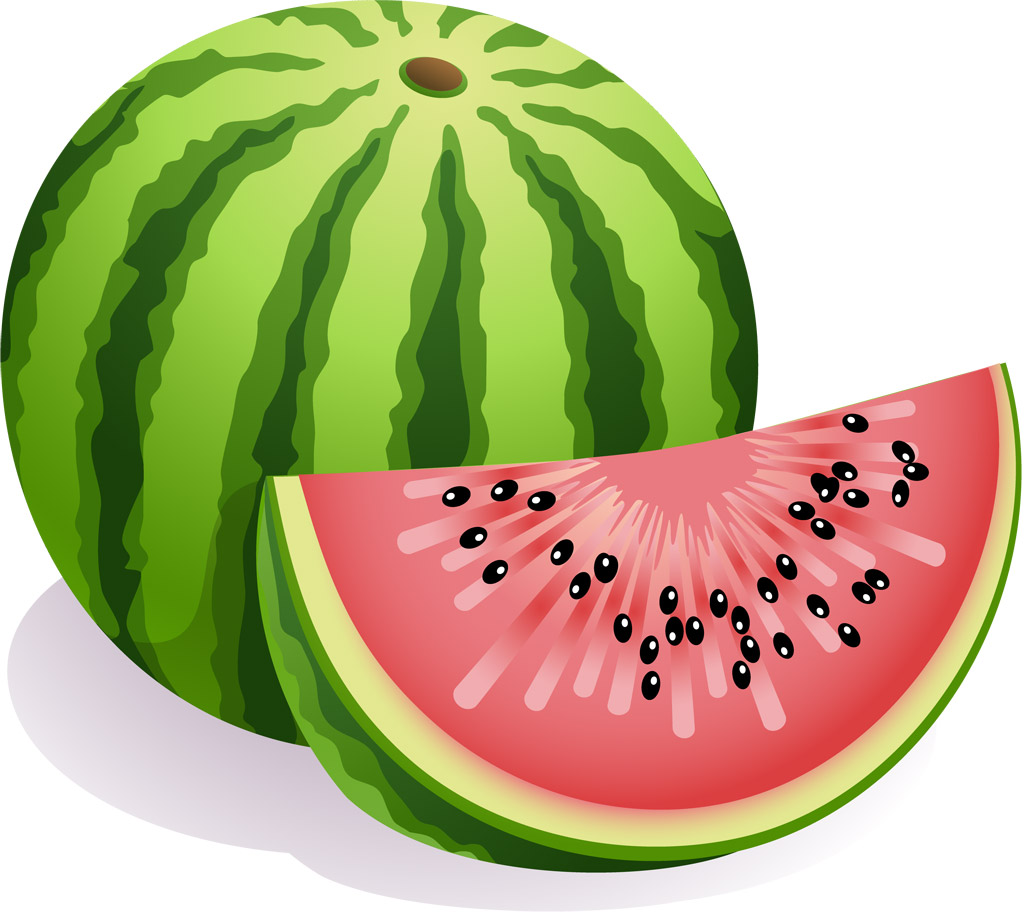 TEL：０３－５８１４－９２２５　　FAX：０３－５８１４－９２２６（・）　E-mail：info@ilbunkyo.com　　